WYPEŁNIĆ DRUKOWANYMI LITERAMI                                                                                                                          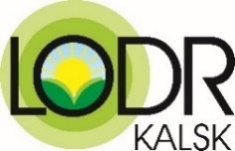 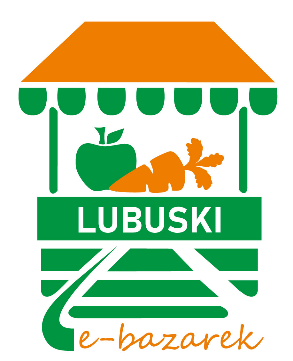 ……………………………                                                                                                                                                                                  dataZgłoszenie do konkursu Najlepsze Ogłoszeniena lubuskiebazarek.pl 2021Dane ogólneImię i nazwisko: …………………………………………………………………………………………………………………………….…………… nazwa gospodarstwa: ………………………………………………………………………….……………………………………………….…… miejsce zamieszkania: ………………………………………..…………………………… ulica: .……………………………………….……….. nr domu/mieszkania: …............ kod pocztowy: …………………………………… poczta: ……………………………..……..… powiat: ………….…………………………………………………………………………. gmina: ……………..………….………………………… e-mail: …………………………………………………..….……... tel.: ……………..………………………..…………..Zapoznałem się z Regulaminem Konkursu Najlepsze Ogłoszenie na lubuskiebazarek.pl 2021.Zapoznałem się z Klauzulą Informacyjną do Konkursu Najlepsze Ogłoszenie na lubuskiebazarek.pl 2021.……………………………………………….                                                                                                                                                                	Podpis